様式第８号（第１２条関係）令和５（2023）年　　月　　日　那須塩原市長　様令和５（2023）年度敬老事業補助金実績報告書　　令和５（2023）年度敬老事業が完了したので、那須塩原市補助金交付規則第１２条の規定により、関係書類を添えて報告します。２　関係書類　⑴　事業実績書　⑵　収支決算見込書　⑶　その他様式第9号(第12条関係)令和５（2023）年度事業実績書(団体等の名称)　　　　　　　　　　　　(令和５（2023）年　　月　　日提出)(工事の施工、物品の購入にあっては、任意とする。)様式第10号(第12条関係)令和５（2023）年度収支決算見込書(団体等の名称)　　　　　　　　　　　　(令和５（2023）年　　月　　日提出)〔収入の部〕　　　　　　　　　　　　　　　　　　　　　　　　　　　　　　　　　　　(単位：円)〔支出の部〕　　　　　　　　　　　　　　　　　　　　　　　　　　　　　　　　　　　(単位：円)申請者住所那須塩原市氏名又は名称及び代表者名１　補助金額　　　　　　　　　　　　　　　　　　円（２，０００円×敬老事業招待者数　　　　　　　人）実施期日事業名備考令和５（2023）年　　　月　　 日（ 　　）　　　　時　　　　分～　　　　　時　　　　分　　令和５（2023）年度（　敬老会　・　記念品配付　）場所事業内容記念品内訳対象者　　　　　　人うち出席者　　　　　　人欠席者　　　　　　人欠席者へ配付したもの　〇　　　　　　　　　　　　〇　　　　　　　　　　　　〇　　　　　　　　　　　　〇　　　　　　　　　　　その他出席者主催者　　　　　　人来賓　　　　　　　人商品券受入数　　　　　　　部うち配布数　　　　　　　　　　部返却数　　　　　　　　　　部費目決算額予算額比較説明補助金80歳以上　　　　人×2，000円　運営費収入合計費目費目決算額決算額予算額予算額比較比較比較説明説明会議費会議費事業費事業費事務費事務費支出合計支出合計市補助金の使途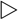 市補助金の使途市補助金の使途市補助金の使途市補助金の使途市補助金の使途市補助金の使途市補助金の使途市補助金の使途市補助金の使途市補助金の使途費目費目決算額決算額交付決定額交付決定額比較説明説明